Publicado en Madrid el 09/06/2021 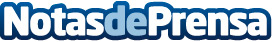 Allianz Partners y BeNomad ofrecen una nueva plataforma exclusiva para conductores de vehículos eléctricosLa nueva solución ev-Move incluye, entre otros servicios, relación directa de los operarios con los conductores, e indicaciones personalizadas ofrecidas por un experto, previo a la recarga del vehículoDatos de contacto:Beatriz G. Toribio639269253Nota de prensa publicada en: https://www.notasdeprensa.es/allianz-partners-y-benomad-ofrecen-una-nueva Categorias: Nacional Automovilismo Seguros Industria Automotriz Otras Industrias Innovación Tecnológica http://www.notasdeprensa.es